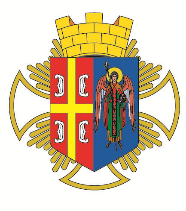 РEПУБЛИКА СРБИЈА                                                                                                   Општинска  управа Општине АранђеловацОдељење за инспекцијске послове-Комунална инспекција-КОНТРОЛНА ЛИСТА БРОЈ 2.3Места за пијаце и продаја на малоПравни основ:Одлука о пијацама („ Службени гласник Општине Аранђеловац “, број 8/2019)КОНТРОЛНА ЛИСТА БРОЈ 2.3Места за пијаце и продаја на малоПравни основ:Одлука о пијацама („ Службени гласник Општине Аранђеловац “, број 8/2019)КОНТРОЛНА ЛИСТА БРОЈ 2.3Места за пијаце и продаја на малоПравни основ:Одлука о пијацама („ Службени гласник Општине Аранђеловац “, број 8/2019)   ОПШТЕ ИНФОРМАЦИЈЕ О ИНСПЕКЦИЈСКОМ НАДЗОРУ   ОПШТЕ ИНФОРМАЦИЈЕ О ИНСПЕКЦИЈСКОМ НАДЗОРУ   ОПШТЕ ИНФОРМАЦИЈЕ О ИНСПЕКЦИЈСКОМ НАДЗОРУДео 1.  Опште информације Део 1.  Опште информације Део 1.  Опште информације 1.1 Општина Аранђеловац – Општинска управа 1.2 Одељење за инспекцијске послове– комунална инспекција1.3 Инспектор: 1.4  Датум инспекцијског надзора: 1.1 Општина Аранђеловац – Општинска управа 1.2 Одељење за инспекцијске послове– комунална инспекција1.3 Инспектор: 1.4  Датум инспекцијског надзора: 1.1 Општина Аранђеловац – Општинска управа 1.2 Одељење за инспекцијске послове– комунална инспекција1.3 Инспектор: 1.4  Датум инспекцијског надзора: 1.5   Врста инспекцијског надзора         □ Редовни            □ Meшовити         □ Ванредни          □ Контролни          □ Допунски  1.5   Врста инспекцијског надзора         □ Редовни            □ Meшовити         □ Ванредни          □ Контролни          □ Допунски  1.5   Врста инспекцијског надзора         □ Редовни            □ Meшовити         □ Ванредни          □ Контролни          □ Допунски  1.6   Инспекцијски надзор према облику:         □ Теренски         □ Канцеларијски  1.6   Инспекцијски надзор према облику:         □ Теренски         □ Канцеларијски  1.6   Инспекцијски надзор према облику:         □ Теренски         □ Канцеларијски  1.7   Налог за инспекцијски надзор:          □ Да          □ Не  1.7   Налог за инспекцијски надзор:          □ Да          □ Не  1.7   Налог за инспекцијски надзор:          □ Да          □ Не            ИНФОРМАЦИЈЕ О КОНТРОЛИСАНОМ СУБЈЕКТУ          ИНФОРМАЦИЈЕ О КОНТРОЛИСАНОМ СУБЈЕКТУ          ИНФОРМАЦИЈЕ О КОНТРОЛИСАНОМ СУБЈЕКТУДео 2.  Правно/физичко лице, предузетник Део 2.  Правно/физичко лице, предузетник Део 2.  Правно/физичко лице, предузетник 2.1   Подаци о контролисаном субјекту 2.1   Подаци о контролисаном субјекту 2.1   Подаци о контролисаном субјекту 2.1.1   Назив/име и презиме субјекта: 2.1.1   Назив/име и презиме субјекта: 2.1.2   Адреса (улица и број): 2.1.2   Адреса (улица и број): 2.1.3   Место: 2.1.3   Место: 2.1.4   Град/Општина: 2.1.4   Град/Општина: 2.1.5   Поштански број: 2.1.5   Поштански број: 2.1.6   Телефон/Факс: 2.1.6   Телефон/Факс: 2.1.7   ПИБ:2.1.7   ПИБ:2.1.8 Матични број:2.1.8 Матични број:2.1.9 Бр. личне карте (за физичко лице):2.1.9 Бр. личне карте (за физичко лице):Део 3.   Локација Део 3.   Локација Део 3.   Локација 3.1  Локација где је вршен  инспекцијски надзор 3.1  Локација где је вршен  инспекцијски надзор 3.1  Локација где је вршен  инспекцијски надзор 3.1.1   Адреса (улица и број): 3.1.1   Адреса (улица и број): 3.1.2   Место: 3.1.2   Место: Ред. бројПитањеОдговор и број бодова1.Промет пољопривредних и других производа на мало и велико као и услуге у промету робе се обавља:а)на Зеленој пијаци између улица Бранислава Нушића, Војислава Илића и Кнеза Михајлада-          -бр. бодова-10/не-          -бр. бодова-0/б)на Зеленој пијаци у улици Краља Петра Првогда-          -бр. бодова-10/не-          -бр. бодова-0/в)на Бувљој пијаци у улици Краља Петра Првог да-          -бр. бодова-10/не-          -бр. бодова-0/г)на Сточној пијаци, поред старог пута Аранђеловац - Бањада-          -бр. бодова-10/не-          -бр. бодова-0/д)на Кванташкој пијаци, на платоу поред Центра за социјални рад „Сава илић“ улаз из Ломине улицеда-          -бр. бодова-10/не-          -бр. бодова-0/2.На Зеленој пијаци која се налази између  улица Бранислава Нушића, Војислава Илића и Кнеза Михајла продаје се роба на мало, воће, поврће и њиховње прерађевине, млеко и млечни производи, јаја, риба и други производи намењени за исхрану, као и цвеће, свеће и амбалажа погодна за паковање наведених производа.да-          -бр. бодова-10/не-          -бр. бодова-0/3.Колска продаја (воћа и поврћа) врши се на платоу са леве стране дуж улице Кнеза Михајла.да-          -бр. бодова-10/не-          -бр. бодова-0/4.Колска продаја се врши на местима која одреди организација која управља Пијацама.да-          -бр. бодова-10/не-          -бр. бодова-0/5.На Зеленој пијаци у улици Краља Петра Првог  продаје се роба на мало, воће, поврће и њиховње прерађевине, млеко и млечни производи, јаја, риба и други производи намењени за исхрану, као и цвеће, свеће и амбалажа погодна за паковање наведених производа као и занатски производи и производи домаће радиности, ако продавац има регистровану ту врсту делатности.да-          -бр. бодова-10/не-          -бр. бодова-0/6.НА Бувљој пијаци у улици Краља Петра Првог продаје се непрехрамбена роба као то је одећа, покућство, алати и уређаји за потребе домаћинства, делови за аутомобиле и пољопривредне машине, технички уређаји, производи кућне радиности и слично.да-          -бр. бодова-10/не-          -бр. бодова-0/7. На Сточној пијаци продаје се жива стока, сточна храна, занатски производи и производи домаће радиности.да-          -бр. бодова-10/не-          -бр. бодова-0/Напомена:Напомена:Напомена:Максималан број бодова:   20Утврђен број бодова:Максималан број бодова:   20Утврђен број бодова:Максималан број бодова:   20Утврђен број бодова:ТАБЕЛА ЗА УТВРЂИВАЊЕ СТЕПЕНА РИЗИКАТАБЕЛА ЗА УТВРЂИВАЊЕ СТЕПЕНА РИЗИКАТАБЕЛА ЗА УТВРЂИВАЊЕ СТЕПЕНА РИЗИКАстепен ризикараспон броја бодоваобележи утврђени степен ризика по броју бодованезнатан20низак15-19средњи10-14висок5-9критичан0-4НАДЗИРАНИ СУБЈЕКАТМ.П.ИНСПЕКТОР